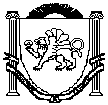 РЕСПУБЛИКА КРЫМНИЖНЕГОРСКИЙ РАЙОННОВОГРИГОРЬЕВСКИЙ СЕЛЬСКИЙ СОВЕТ18 –я внеочередная сессия 2-го созываРЕШЕНИЕ №3от 22 июня .с.НовогригорьевкаОб утверждении Порядка определения территории, части территории муниципального образования Новогригорьевское сельское поселение Нижнегорского района Республики Крым, предназначенной для реализации инициативных проектов.В соответствии с Федеральным законом от 6 октября 2003 года N 131-ФЗ "Об общих принципах организации местного самоуправления в Российской Федерации", Уставом муниципального образования Новогригорьевское сельское поселение Нижнегорского района Республики Крым  Новогригорьевский сельский совет  РЕШИЛ:1. Утвердить прилагаемый Порядок определения территории, части территории муниципального образования Новогригорьевское сельское поселение Нижнегорского района Республики Крым, предназначенной для реализации инициативных проектов.2. Обнародовать настоящее решение путем размещения его на информационном стенде администрации Новогригорьевского сельского поселения, расположенном по адресу: Нижнегорский район, с.Новогригорьевка, ул. Мичурина, 59 и  на официальном сайте http://novogrigor-adm91.ru / .3. Настоящее решение вступает в силу со дня его официального опубликования (обнародования). 4. Контроль за исполнением настоящего решения оставляю за собой.Председатель Новогригорьевского сельского совета-глава администрации Новогригорьевскогосельского поселения                                                                        А.М.ДанилинПриложение к решению №318-й сессии 2-го созыва Новогригорьевского сельского совета
от 22.06.2021 г. ПОРЯДОКопределения части территории муниципального образования Новогригорьевское сельское поселение Нижнегорского района Республики Крым, предназначенной для реализации инициативных проектов1. Общие положения1.1. Настоящий порядок устанавливает процедуру определения части территории муниципального образования Новогригорьевское сельское поселение Нижнегорского района Республики Крым (далее – территория), на которой могут реализовываться инициативные проекты.1.2. Территория, на которой могут реализовываться инициативные проекты, определяется решением администрации муниципального образования Новогригорьевское сельское поселение Нижнегорского района Республики Крым.1.4. С заявлением об определении части территории, на которой может реализовываться инициативный проект, вправе обратиться инициаторы проекта.1.5. Инициативные проекты могут реализовываться в границах муниципального образования Новогригорьевское сельское поселение Нижнегорского района Республики Крым в пределах следующих территорий проживания граждан:1) в границах территорий территориального общественного самоуправления;2) группы жилых домов;3) жилого микрорайона;4) сельского населенного пункта, не являющегося поселением;5) иных территорий проживания граждан.2. Порядок внесения и рассмотрения заявления об определении территории, на которой может реализовываться инициативный проект2.1. Для установления части территории, на которой могут реализовываться инициативные проекты, инициатор проекта обращается в администрацию муниципального образования Новогригорьевское сельское поселение Нижнегорского района Республики Крым с заявлением об определении территории, на которой планирует реализовывать инициативный проект с описанием ее границ.2.2. Заявление об определении части территории, на которой планируется реализовывать инициативный проект, подписывается инициаторами проекта.В случае, если инициатором проекта является инициативная группа, заявление подписывается всеми членами инициативной группы с указанием фамилий, имен, отчеств, контактных телефонов.2.3. К заявлению инициатор проекта прилагает следующие документы:1) краткое описание инициативного проекта;2) копию протокола собрания инициативной группы о принятии решения о внесении в администрацию муниципального образования Новогригорьевское сельское поселение Нижнегорского района Республики Крым инициативного проекта и определении территории, на которой предлагается его реализация.2.4. Администрация муниципального образования Новогригорьевское сельское поселение Нижнегорского района Республики Крым в течение 15 календарный дней со дня поступления заявления принимает решение:1) об определении границ территории, на которой планируется реализовывать инициативный проект;2) об отказе в определении границ территории, на которой планируется реализовывать инициативный проект.2.5. Решение об отказе в определении границ территории, на которой предлагается реализовывать инициативный проект, принимается в следующих случаях:1) территория выходит за пределы территории муниципального образования Новогригорьевское сельское поселение Нижнегорского района Республики Крым;2)запрашиваемая территория закреплена в установленном порядке за иными пользователями или находится в собственности;3) в границах запрашиваемой территории реализуется иной инициативный проект;4) виды разрешенного использования земельного участка на запрашиваемой территории не соответствует целям инициативного проекта;5) реализация инициативного проекта на запрашиваемой территории противоречит нормам федерального, регионального либо муниципального законодательства.2.6. О принятом решении инициатору проекта сообщается в письменном виде с обоснованием (в случае отказа) принятого решения.2.7. При установлении случаев, указанных в пункте 2.5. настоящего Порядка, администрация муниципального образования Новогригорьевское сельское поселение Нижнегорского района Республики Крым вправе предложить инициаторам проекта иную территорию для реализации инициативного проекта.2.8. Отказ в определении запрашиваемой для реализации инициативного проекта части территории, не является препятствием к повторному представлению документов для определения указанной территории, при условии устранения препятствий, послуживших основанием для принятия администрацией муниципального образования соответствующего решения.3. Заключительные положения3.1. Решение администрации муниципального образования Новогригорьевское сельское поселение Нижнегорского района Республики Крым об отказе в определении части территории, на которой планируется реализовывать инициативный проект, может быть обжаловано в установленном законодательством порядке.